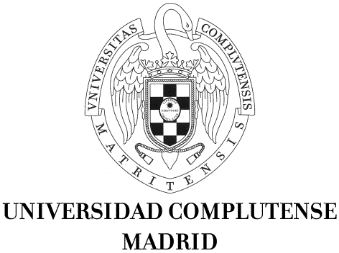 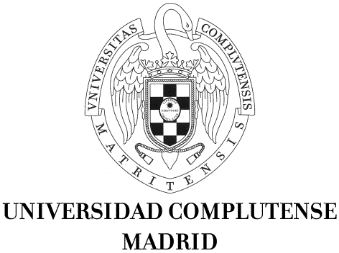 DATOS PERSONALESApellidos y Nombre: 	Nacionalidad: 	Fecha de nacimiento (necesaria para seguridad social): 	NIF: 	Nº afiliación S.S.: 	Domicilio:Calle: 	Nº: 	 Piso:	Código Postal:	Municipio:	Provincia: 	Correo electrónico: 	Teléfono fijo: 	Móvil:	Centro de destino: 	Categoría Personal: ………………………………………………………………………………………Madrid a, 	, de	 de	Firma del interesado/a